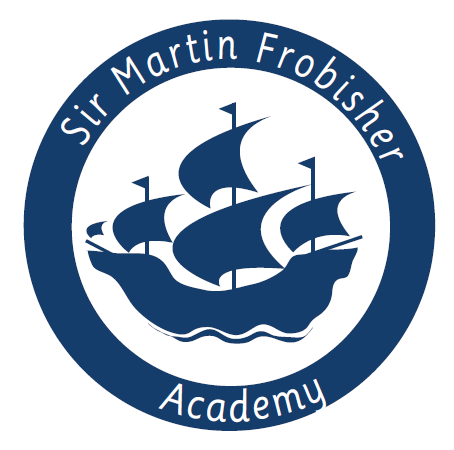 Class Teacher Person SpecificationThe selection decisions will be based on the criteria outlined below. At each stage of the process, an assessment will be made by the appointment panel to determine the extent to which the criteria have been met. Exceptional applications may mean candidates are interviewed and appointed without delay.When completing your covering letter, application form and person specification form, you should ensure that you address each of the selection criteria and provide supporting evidence of how you meet the criteria through reference to work or other relevant experience.Note to applicants: This school is committed to safeguarding and promoting the welfare of children and young people and expects all staff to share this commitment.Pay Scale/Grade:Main/Upper Pay Scale Reports to:Phase Leader, Heads of School, Executive HeadteacherResponsible for:Class Support Staff Liaison with:Phase Teaching Staff, Phase Support Staff, Staff in other phases, Executive Headteacher, Heads of School, Senior Leadership Team, Pupils, Parents/Carers, Responsible for:Educational, emotional and social development of each of the children which form the class allocated for each specific academic year.Various curriculum areas with the changing needs of the school.Teaching ability and curriculum understandingevidence of successful classroom practicea clear understanding of the NC 2014 planning, assessment and of fully interactive primary school teaching techniquesknowledge and experience of curriculum planning and assessment with particular regard to Key Stage One and/or Twodesire and ability to work closely as part of a teamawareness of national trends and developmentshigh expectations of self, pupils and staffclear and balanced views about pupil welfare and disciplineunderstanding of child development and ability to recognise and respond to the individuality of pupilsa commitment to the integration of children with special educational needs in mainstream school environmentevidence of commitment to personal and professional developmentcommitment to the involvement of parents/carers in their children's learningability and willingness to teach across Key Stage One and Two.a good understanding of and commitment to interagency workingPersonal qualitieswell-developed interpersonal skills and the ability to develop and maintain good relationships with staff, parents, and pupilspersonal and professional integrityability to work under pressure while maintaining a cheerful dispositionexcellent organisational skillsflexible attitude towards responsibilities in schoolManagement skills (For experienced teachers)awareness of the process of inspections of schools for monitoring and evaluating the quality of a schoolknowledge and experience of identifying and ordering equipment/resources and being a budget holderto be able to monitor, evaluate, lead and develop subject/s within the schoolan understanding of the role of governorsexperience in leading meetings (e.g. curriculum)experience of managing adults in the classroomexperience of supporting and developing colleaguesOther qualitiescommitment to the job and the schoolability and commitment to work closely with, and support the SMFA Teamwillingness to contribute to all areas of school life.strong commitment to the importance of the school as part of the community. a strong belief in the importance of the development of the emotional, cultural/spiritual/sporting interests of the childa sense of balance - with a life outside of schoolsense of humour!